ELŐTERJESZTÉS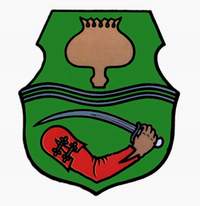 Tiszavasvári Város Önkormányzata Képviselő-testületének2017. október 26-án tartandó rendes testületi ülésére     Az előterjesztés tárgya:	A Varázsceruza Óvoda konyhaegységének korszerűsítési munkálatairólAz előterjesztés előadója:	Dr. Fülöp Erik polgármester Az előterjesztés témafelelőse:	Pere Attila – városfejlesztési ügyintézőAz előterjesztés ügyiratszáma:	……/2017.Az előterjesztést véleményező bizottságok a hatáskör megjelölésével:Az ülésre meghívni javasolt szervek, személyek:Egyéb megjegyzés: …………………………………………………………………………………………………………………………………………………………………………Tiszavasvári, 2017. október 20.	Pere Attila  	témafelelősTISZAVASVÁRI VÁROS POLGÁRMESTERÉTŐL4440 Tiszavasvári, Városháza tér 4.Tel: 42/520-500. Fax: 42/275-000. E-mail: tvonkph@tiszavasvari.hu Témafelelős: Pere AttilaELŐTERJESZTÉSA Képviselő-testülethezA Varázsceruza Óvoda konyhaegységének korszerűsítési munkálatairólTisztelt Képviselő-testület!Tájékoztatom a Képviselő-testületet arról, hogy Tiszavasvári Város Közétkeztetési Nonprofit Kft. (továbbiakban: Kft.) üzemeltetésében lévő, Tiszavasvári Gombás András u. 8. B ép. alatti Varázsceruza Óvoda konyhaegysége mind épületgépészeti, mind funkcionális szempontból elavulttá vált, ezért annak a felújítása sürgősen megoldandó. Mint ahogyan azt a Képviselő-testület tudja, 2015-ben már tettünk lépéseket a konyha felújítására. A 126/2015. (V.21) Kt. számú határozatban arról döntöttünk, hogy pályázati forrásból megvalósítjuk a konyha szükséges felújítási munkálatait, vagyis villanyszerelési munkákat, falburkolat, padlóburkolat valamint nyílászáró cseréjét. A pályázat benyújtása közben azonban kiderült, hogy kizárólag azon intézmények voltak támogathatók, melyek önkormányzati tulajdonban vannak, illetve a feladat ellátását az önkormányzat saját fenntartású, üzemeltetésű konyhával/étkezővel biztosítja. Az intézmény az önkormányzat költségvetési szerve, a konyhai alkalmazottak az önkormányzat foglalkoztatásában állnak, ennek megfelelően az önkormányzati tulajdonú Nonprofit Kft vagy vállalkozó által üzemeltetett konyha/étkező fejlesztése nem volt támogatható.A pályázatok közül jelenleg is be van adva egy TOP-1.4.1-15 kódszámú ,,Tiszavasvári Varázsceruza óvoda infrastrukturális fejlesztése” című pályázat, melynek pozitív elbírálása esetén az óvoda homlokzati hőszigetelése, külső nyílászárók cseréje, új fűtésrendszer kialakítása, napelemes rendszer kiépítése, akadálymentesítés, teljes tisztasági festés, illetve a lapostető hőszigetelése valósulna meg, amely azonban már a tavalyi év folyamán javításra került az óvoda tetőbeázása miatt. A Tiszavasvári, Gombás András u. 8. B ép. alatti Varázsceruza Óvoda konyhaegységének - az éves költségvetési rendeletben elfogadott előirányzat terhére - villamos felújítási munkálatai az idei év őszén megkezdődtek. Ezen munkálatok során fény derült a fal- és padlóburkolatok rossz állapotára. Ezen burkolatok cseréje feltétlen szükséges a konyha megfelelő és higiénikus funkcionálása szempontjából. Mielőtt ez megvalósításra kerül, célszerű az épületgépészeti korszerűsítés (víz-, szennyvíz hálózat, fűtés, nyílászárók cseréjének) elvégzése. A víz-, és szennyvíz hálózat elöregedése, valamint a konyhai egység működéséből adódó elzsírosodási problémák a rendszer korszerűsítésével –zsírfogó berendezés beépítésével megoldhatók, ezzel csökkentve az állandó karbantartási költségeket. A radiátorok és szelepek valamint a nyílászárók cseréjével költséghatékonyabbá tehető az épületrész fenntartása.Figyelembe véve azt a tényt, hogy egy óvodai létesítmény konyhájáról van szó, amely az Egyesített Óvodai Intézmény kezelésében lévő összes óvodai intézmény étkeztetési feladatát ellátja, az épület korszerűsítése feltétlen szükséges annak érdekében, hogy a gyerekek részére a megfelelő étkeztetési szolgáltatást zavartalanul biztosítani tudjuk.Ennek érdekében a Kft. ügyvezetője Gáll Antal Lászlóné (továbbiakban: Ügyvezető Asszony) 3 árajánlatot kért olyan építőipari vállalkozásoktól, akik generál kivitelezésben, rövid határidő alatt tudják vállalni a felújítást.Ügyvezető Asszony a Kft anyagi helyzetét megvizsgálva megállapította, hogy az elmúlt évek eredményes gazdálkodása során, az eredménytartalék alapba helyezett megtakarításukat felhasználva, fedezni tudnák a felújítási munkálat költségeit. Ehhez legfeljebb 15 millió forint ingatlan alapban, és 3 millió forint a Kft. folyószámláján rendelkezésre áll.A Kft. alapító okiratának 8. pont 1. bekezdése alapján:„Az Alapító kizárólagos döntési hatáskörébe tartoznak:….Olyan szerződés megkötésének jóváhagyása, amelynek értéke a törzstőke legalább egynegyedét meghaladja, …..;….”Mivel a tervezett beruházás meghaladja a Kft. 3.000.000 forintos törzstőkéjének egynegyedét, annak megvalósításához Tiszavasvári Város Önkormányzata - mint Alapító - Képviselő-testületének, mint az alapítói jogok gyakorlójának, jóváhagyása szükséges.Kérem a Tisztelt Képviselő-testületet, hogy az előterjesztést megtárgyalni és a határozat-tervezetet elfogadni szíveskedjen. Tiszavasvári, 2017. október 20.	Dr. Fülöp Erik	polgármesterHATÁROZAT-TERVEZETTISZAVASVÁRI VÁROS ÖNKORMÁNYZATAKÉPVISELŐ-TESTÜLETÉNEK……/2017. (X.26.) Kt. számúhatározataamely a ……/2017(X.26.) alapító határozatának is minősülA Varázsceruza Óvoda konyhaegységének korszerűsítési munkálatairólTiszavasvári Város Önkormányzata Képviselő-testülete Magyarország helyi önkormányzatairól szóló 2011. évi CLXXXIX tv. 107. §-ában foglalt hatáskörében eljárva a Varázsceruza Óvoda konyhaegységének korszerűsítési munkálatairól szóló előterjesztést megtárgyalta és az alábbi határozatot hozza:Tiszavasvári Város Önkormányzata Képviselő-testülete A tulajdonosi jogkör gyakorlójaként, valamint a Tiszavasvári Város Közétkeztetési Nonprofit Kft. legfőbb döntéshozó szerveként hozzájárul, hogy a Tiszavasvári Város Közétkeztetési Nonprofit Kft. saját költségére, megtakarítása terhére – legfeljebb 18 millió Ft erejéig - a használatában lévő Tiszavasvári Gombás András u. 8. B ép. alatti Varázsceruza Óvoda konyhaegységének korszerűsítésére vonatkozó alábbi munkálatokat – a jelen határozat II. pontjában foglalt feltétellel -  elvégeztesse:A konyha és a hozzátartozó helyiségekre vonatkozóan:Teljes padló és falburkolat cseréjeMűanyag kültéri nyílászárók  cseréje (ablakok)Műanyag beltéri ajtók cseréje (2 db, konyha)Vízvezeték felújításaFűtési rendszer korszerűsítése (radiátorok és szelepek cseréje)Szennyvíz elvezető felújításaZsírfogó berendezés beépítéseA jelenlegi elektromos, gáz és vizes eszközök le- és visszakötése, valamint a törmelékek elszállítása.II. Tiszavasvári Város Önkormányzata, mint tulajdonosi jogkör gyakorló hozzájárulásával megvalósuló értéknövelő felújítási munkák vonatkozásában a Tiszavasvári Város Közétkeztetési Nonprofit Kft. – a használat megszűnésekor - az általa aktivált értéknövelő felújítási, beruházási munkák értékét térítés nélkül átadja Tiszavasvári Város Önkormányzata részére.A - jelen határozat I. pontjában meghatározott - konyha felújítással kapcsolatos beruházás vonatkozásában semmilyen megtérítési és egyéb igénye nincs és nem is lesz Tiszavasvári Város Önkormányzatával szemben.Felhatalmazza a Tiszavasvári Város Közétkeztetési Nonprofit Kft. ügyvezetőjét a a jelen határozat I. pontjában meghatározott munkálatok elvégzéséhez szükséges intézkedések megtételére, megrendelések, szerződések aláírására. Határidő: esedékességkor	Felelős: Dr. Fülöp Erik polgármesterBizottságHatáskörPénzügyi és Ügyrendi BizottságSZMSZ 4. melléklet 1.22. pontGáll Antal Lászlóné  - Tiszavasvári Város Közétkeztetési Nonprofit Kft. ügyvezetőjekozetkeztetes@tiszavasvari.hu